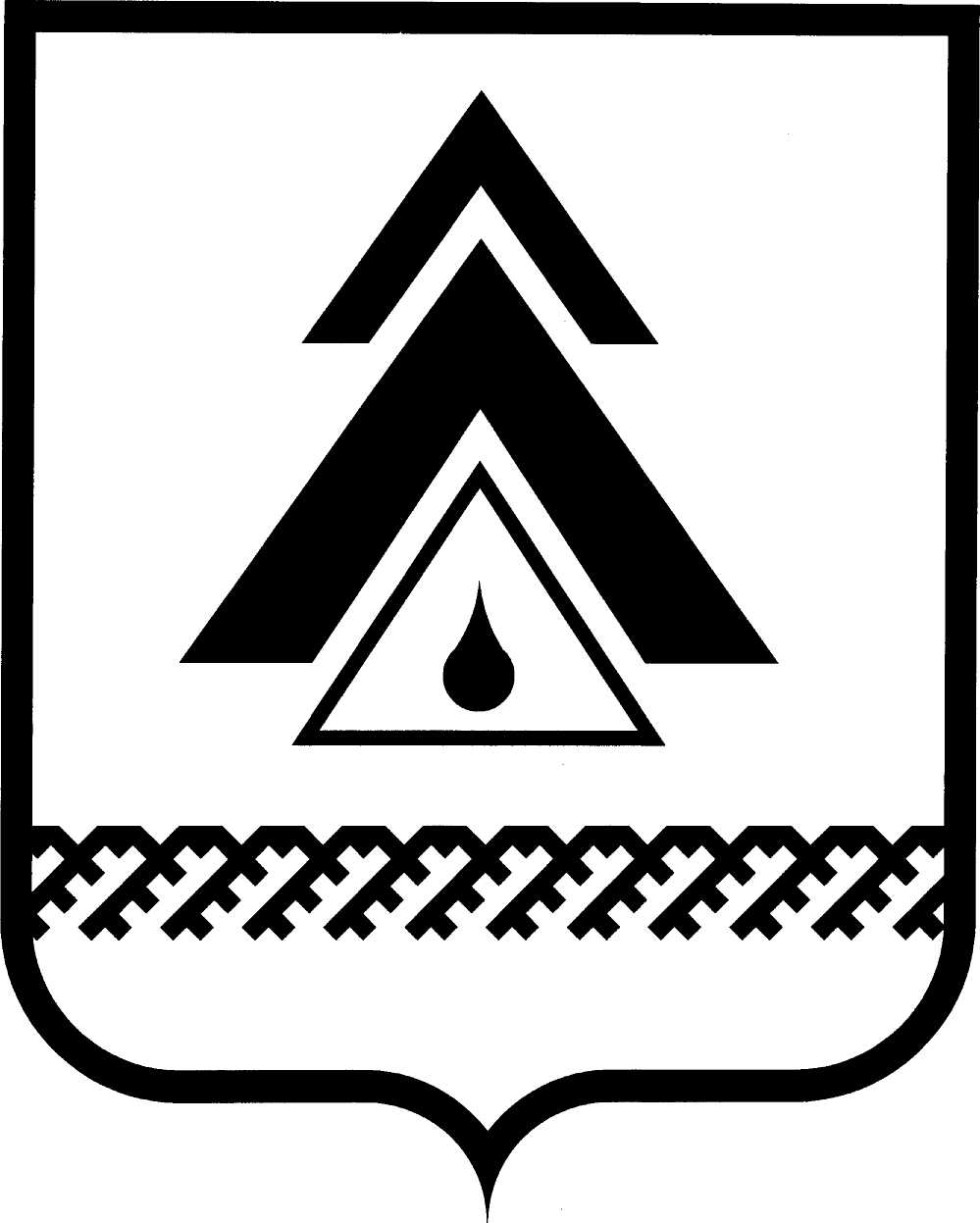 ДУМА НИЖНЕВАРТОВСКОГО РАЙОНАХанты-Мансийского автономного округа - ЮгрыПроектРЕШЕНИЕО внесении изменений в приложения 1, 2, 3 к решению Думы района от 22.04.2016 № 26 «Об оплате труда, дополнительных гарантиях и компенсациях для  лиц, замещающих должности муниципальной службы в муниципальном образовании Нижневартовский район»Руководствуясь федеральным законом от 02.03.2007 № 25-фз «О муниципальной службе в Российской Федерации», законом Ханты-Мансийского автономного округа - Югры от 20.07.2007 № 113-оз «Об отдельных вопросах муниципальной службы в Ханты-Мансийском автономном округе – Югре», Уставом Нижневартовского района,Дума района РЕШИЛА:1. Внести изменения в приложение 1, 2, 3 к решению Думы района от 22.04.2016 № 26 «Об оплате труда, дополнительных гарантиях и компенсациях для лиц, замещающих должности муниципальной службы в муниципальном образовании Нижневартовский район»:1.1. Из пункта 1.2. раздела I приложения 1, пункта 2.2. раздела II приложения 2 исключить слова:«, за исключением работников, находящихся в отпуске более двух месяцев без сохранения денежного содержания, а также в отпуске по уходу за ребенком».1.2. Из пункта 1.1., раздела I приложения 3 к исключить слова «, за исключением муниципальных служащих находящихся в отпуске более двух месяцев без сохранения денежного содержания, а также в отпуске по уходу за ребенком».1.3. В пункте 2.2. раздела II приложения 2 исключить слова «и присвоения классных чинов».2. Решение опубликовать (обнародовать) на официальном веб-сайте администрации Нижневартовского района (www.nvraion.ru) и в приложении «Официальный бюллетень» к газете «Новости Приобья».3. Решение вступает в силу после его официального опубликования (обнародования), и распространяется на правоотношения с 01.01.2019.5. Контроль за выполнением решения возложить на постоянную комиссию по бюджету, налогам, финансам и социально-экономическим вопросам Думы района Е.Г. Поль.от ______________г. Нижневартовск                                                         № ____Председатель Думы района______________И.В. ЗаводскаяГлава района ______________Б.А. Саломатин   